Published by:, , Tel: +44 (0)1303 226799Email: info@renaissancebooks.co.uk; Website: www.renaissancebooks.co.ukAvailable from: DistributorOrca Book Services, 160 Eastern Avenue, Abingdon, Oxon OX14 4SB, UKDirect customers (non-account holders) – Tel: +44 (0)1235-465500; Email: direct.orders@marston.co.ukTrade customers (account holders) – Tel: +44 (0)1235 465521; Email: trade.enquiry@marston.co.uk_____________________________________________________________________________________Method of paymentPlease send me ___ copy/ies of Mediating Empire at the special promotional price of £45.00 per copyI enclose a cheque made payable to Orca Book Services for £_________Please send me a pre-payment invoice. My Ref. No. _________Please charge my credit card: MasterCard □ VISA □ Please put me on the  mailing list: □Card Number Security Number (Three digits) _______Expiry date _________ Signature _________________________________________________________NAME _______________________________________________________________________________INSTITUTION _________________________________________________________________________ADDRESS _______________________________________________________________________________________________________________________________________________________________TELEPHONE NO. ________________________________ FAX NO. _____________________________RETURN COMPLETED ORDER TO:Orca Book Services, at the address given above.						ORDER CODE: 13MEDEMP16-04-20ISBN 978-1-912961-02-3  Pages 320 + 16pp colour platesSPECIAL PROMOTIONAL PRICE £75.00 £45.00Published April 2020 Published by: Renaissance Books, PO Box 219, Folkestone, Kent CT20 2WP, UKTel: +44 (0)1303 226799Email: info@renaissancebooks.co.uk; Website: www.renaissancebooks.co.ukAvailable from: UK DistributorOrca Book Services, 160 Eastern Avenue, Abingdon, See reverse for telephone and email contacts.QtyTitleAuthorISBNPriceTotal PriceMediating Empire Andrew Hillier978-1-912961-02-3£75 £45.00Postage & Packing: UK £6.50; Europe £8.50; ROW £10.50P& PGrand TotalNOTE: This promotional price is only available through Orca Book Services.Andrew Hillier 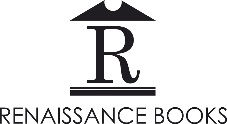 Mediating Empire An English Family in China 1817-1927Mediating Empire An English Family in China 1817-1927Announcing Renaissance Books’ new series: Imperialism in East Asia ISSN 2633-3007Series editors: Robert Fletcher [Warwick] & Tehyun Ma [Sheffield]Volume 1: Mediating Empire An English Family in China, 1817-1927As part of the growing scholarship on family and empire, this study examines  Britain’s presence in China through the lens of one family, arguing that, as the physical embodiment of the imperial project, it provided a social and cultural mechanism for mediating Britain’s imperial power, authority and presence, and forging connections and networks throughout the expanding British world. Drawing on public and private papers, it breaks significant new ground in its development of those themes. 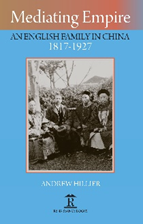 SPECIAL PROMOTIONAL PRICESave £30.00 on the published price!